LEMBAR KERJA PESERTA DIDIKTEMA            : BENDA-BENDA DI LINGKUNGAN SEKITARSUBTEMA    :  WUJUD BENDA DAN CIRINYAAmati gambar di bawah ini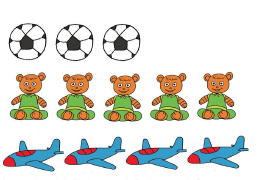 	1. Apa yang kamu lihat pada gambar tersebut?	..................................................................................................	..................................................................................................	2. Banyaknya bola = .......	Banyaknya boneka = .........	Banyaknya kapal = .........	Jumlah mainan = 3 + 4 + 5 = 12.3. Banyak bola dibandingkan dengan seluruh mainan dapat 	 dituliskan  dalam bentuk 3/12   Artinya, 3 mainan bola dibandingkan dengan 12 mainan.Amati kembali gambar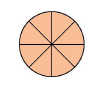 1 kueh dibagi menjadi ....... bagian, dapat di tulis 1/8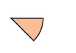 Gambar kueh diatas dapat diartikan 1 bagian dari 8 bagian, ditulis ..........................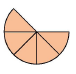 Gambar kueh diatas dapat diartikan   bagian dari 8 bagian, ditulis ..........................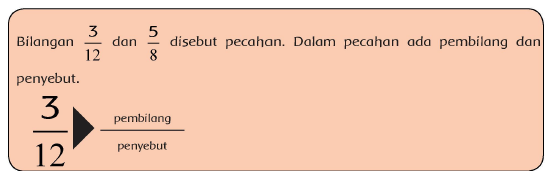 